La visita de Biniamín Zeev Herzl a IsraelConsigna: Herzl llevaba un diario personal en el cual escribía sus pensamientos y sentimientos.Imaginen una página de ese diario. Escriban o dibujen qué pensó y qué sintió Herzl cuando llegó de visita a Eretz Israel. 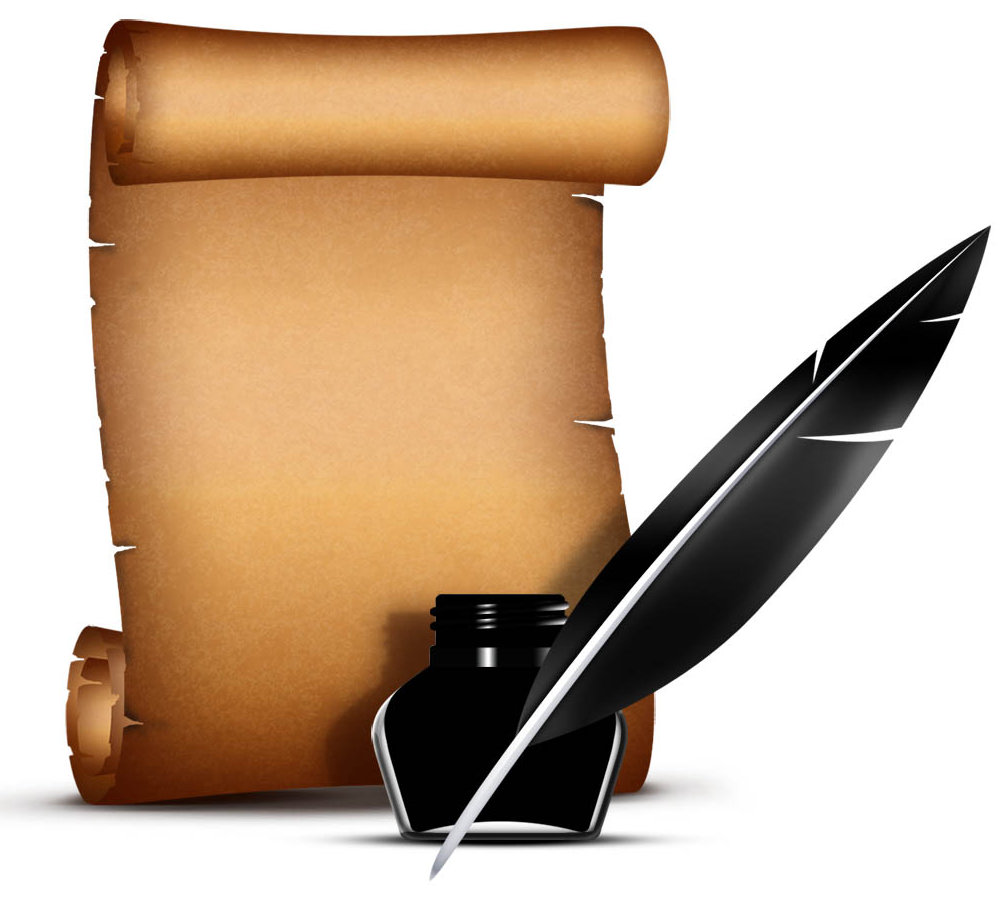 